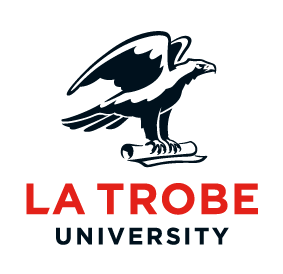 Honorary Degrees 
Nomination FormNOMINATION INFORMATION: HONORARY DEGREE ELIGIBILITY AND SELECTION CRITERIA An individual who is not a La Trobe alumnus or an individual who has completed an undergraduate degree only with La Trobe and who has, over an extensive and sustained period of time, demonstrated:Outstanding professional achievementsRecognised as leader/expert in their fieldSignificant achievement(s) throughout their careerEvidence of ethical and/or innovative sustainable approaches usedSignificant community service achievementsSupport of and significant involvement in the community in a voluntary capacityDedication of significant personal/professional time for charitable/community support activitiesInspirational leadership within their fields of expertise Mentoring employees/younger people inside or outside their organisation Advocacy of access and diversity within their organisations and across their field Encouraging corporate philanthropy and community supportProviding leadership within and across their respective industries Outstanding personal qualitiesEngaging in or enabling personal philanthropyProviding inspiration and leadership to others through personal examples and role modellingSuccess in the face of adversityNOMINATION PROCESS PLEASE NOTE: It takes a minimum of 8 weeks from approval to conferral – this timeline must be factored when preparing a nomination for an Honorary Degree. Nominators must be one of the following: University Council member, VC, DVC, PVC, RFA leader, or a prominent alumnus of La Trobe University.Nominators do not need to have a professional connection to the person they are nominating.Nominators do not have to be a graduate of La Trobe University.Other staff or individuals outside the University may make recommendations for nominations but these must be endorsed and acted upon by an appropriate member of the La Trobe community as listed above.Once reviewed by the Alumni and Advancement Office, nominations that meet the criteria will be forwarded to the Vice-Chancellor for endorsement and are then referred to Academic Board for consideration and approval. Complete the nomination formSelect category of award;Complete nominee information;Complete nominator information;Complete a written submission within the space provided;Attach resume of nominee (max. six A4 pages) OR provide information of nominee within the space provided; andComplete details of a minimum of two referees.Complete checklist – incomplete nominations with not be accepted Submit to the Alumni and Advancement Office as specified in Section H.CONFIDENTIALITYThis award process must remain confidential from the nominees until a decision has been made by the Academic BoardSELECTION COMMITTEEThe Academic Board will approve Honorary Degree nominations.   RECIPIENTSLa Trobe University will normally award no more than four (4) Honorary degrees each year.  CLOSING DATENominations for awards will be called for in the first and second quarter of each year. Each application will be considered on its own merits and must be approved by Academic Board.  Nominations may be accepted outside the nomination period if a strong case can be made to do so (and allowing for the timeline referred to in Section B).MORE INFORMATIONFor more information on the nomination process please contact the Alumni and Advancement Office at alumni@latrobe.edu.au or phone 9479 2011 or 1300 737 133SUBMITTING NOMINATIONSPlease post or email completed nomination form and associated documentation to:La Trobe University Honorary AwardsAlumni and Advancement Office
La Trobe University 
Bundoora VIC 3086Email:	alumni@latrobe.edu.au HONORARY DEGREE NOMINATION FORMNominator InformationName:			______________________________________________________________________Relationship 		______________________________________________________________________to nominee:	Address:		______________________________________________________________________			______________________________________________________________________E-mail:			______________________________________________________________________Telephone (home):	______________________________________________________________________Telephone (work):	______________________________________________________________________Telephone (mobile):	______________________________________________________________________Company name:	______________________________________________________________________Position title:		______________________________________________________________________Company Address:	______________________________________________________________________			______________________________________________________________________			______________________________________________________________________Nominee Information 	Name:			______________________________________________________________________Address:		______________________________________________________________________			______________________________________________________________________E-mail:			______________________________________________________________________Telephone (home):	______________________________________________________________________Telephone (work):	______________________________________________________________________Telephone (mobile):	______________________________________________________________________Company name:	______________________________________________________________________Position title:		______________________________________________________________________Company Address:	____________________________________________________________________________________________________________________________________________Written SubmissionPlease provide a summary of why the nominee should be considered for an Honorary Degree. Please base your nomination on the stated selection criteria and be sure to highlight the individual’s particular contribution. Clarity and brevity are encouraged. Any documentation over and above this page will not be considered.ResumeAttach a resume of a maximum of six (6) pages OR if this is not available please provide details of the nominee’s career history and significant achievements (awards, publications etc.) within the space provided. Please note any documentation over and above six (6) pages will not be considered.RefereesList details of referees who may be contacted to support this application. It is mandatory to provide at least two but suggest that not more than three are required.  1.Referee’s Name			______________________________________________________________________Referee’s Position title		______________________________________________________________________Referee’s Organisation		______________________________________________________________________Referee’s Contact number	______________________________________________________________________Referee’s Email address		______________________________________________________________________Specific achievements known to the referee	______________________________________________________				______________________________________________________________________ 2.Referee’s Name			______________________________________________________________________Referee’s Position title		______________________________________________________________________Referee’s Organisation		______________________________________________________________________Referee’s Contact number	______________________________________________________________________Referee’s Email address		______________________________________________________________________Specific achievements known to the referee	______________________________________________________				______________________________________________________________________ 3.Referee’s Name			______________________________________________________________________Referee’s Position title		______________________________________________________________________Referee’s Organisation		______________________________________________________________________Referee’s Contact number	______________________________________________________________________Referee’s Email address		______________________________________________________________________Specific achievements known to the referee	______________________________________________________				______________________________________________________________________ Please note:  Nominations for DUniv require special justification.  This should be included as part of the written submission section of this form.If yes, please describe the type of events you have planned:Nomination ChecklistPlease confirm that all items have been included and return to:alumni@latrobe.edu.au ORLa Trobe University Honorary AwardsAlumni and Advancement OfficeLa Trobe UniversityVICTORIA   3086Nominator InformationNominee InformationWritten Submission - within the space provided, any extra documentation will not be consideredResume of Nominee (maximum of six (6) A4 pages)Referees list for Nominee (at least two referees to be provided)One original unbound copy of the completed nomination form Submit by email or by post Type of Honorary Degree to be conferred:DEd – Doctor of Education LLD – Doctor of LawsDLitt – Doctor of LettersDN – Doctor of NursingDPH – Doctor of Public HealthDSc – Doctor of ScienceDUniv – Doctor of the UniversityType of Honorary Degree to be conferred:DEd – Doctor of Education LLD – Doctor of LawsDLitt – Doctor of LettersDN – Doctor of NursingDPH – Doctor of Public HealthDSc – Doctor of ScienceDUniv – Doctor of the UniversityType of Honorary Degree to be conferred:DEd – Doctor of Education LLD – Doctor of LawsDLitt – Doctor of LettersDN – Doctor of NursingDPH – Doctor of Public HealthDSc – Doctor of ScienceDUniv – Doctor of the UniversityI can confirm that a budget has been identified to cover the costs associated with            travel and expenses for the recipient to attend a conferral ceremony. YesI can confirm that a budget has been identified to cover the costs associated with            travel and expenses for the recipient to attend a conferral ceremony. NoAre you intending to run any events in association with the Honorary Degree              ceremony? YesAre you intending to run any events in association with the Honorary Degree              ceremony? NoI believe that there are opportunities associated with this nomination to engage the alumni of La Trobe University. YesI believe that there are opportunities associated with this nomination to engage the alumni of La Trobe University. No